Конкурс -фестиваль ЮИД «Скажем авариям нет! Службе пропаганды 90 лет!»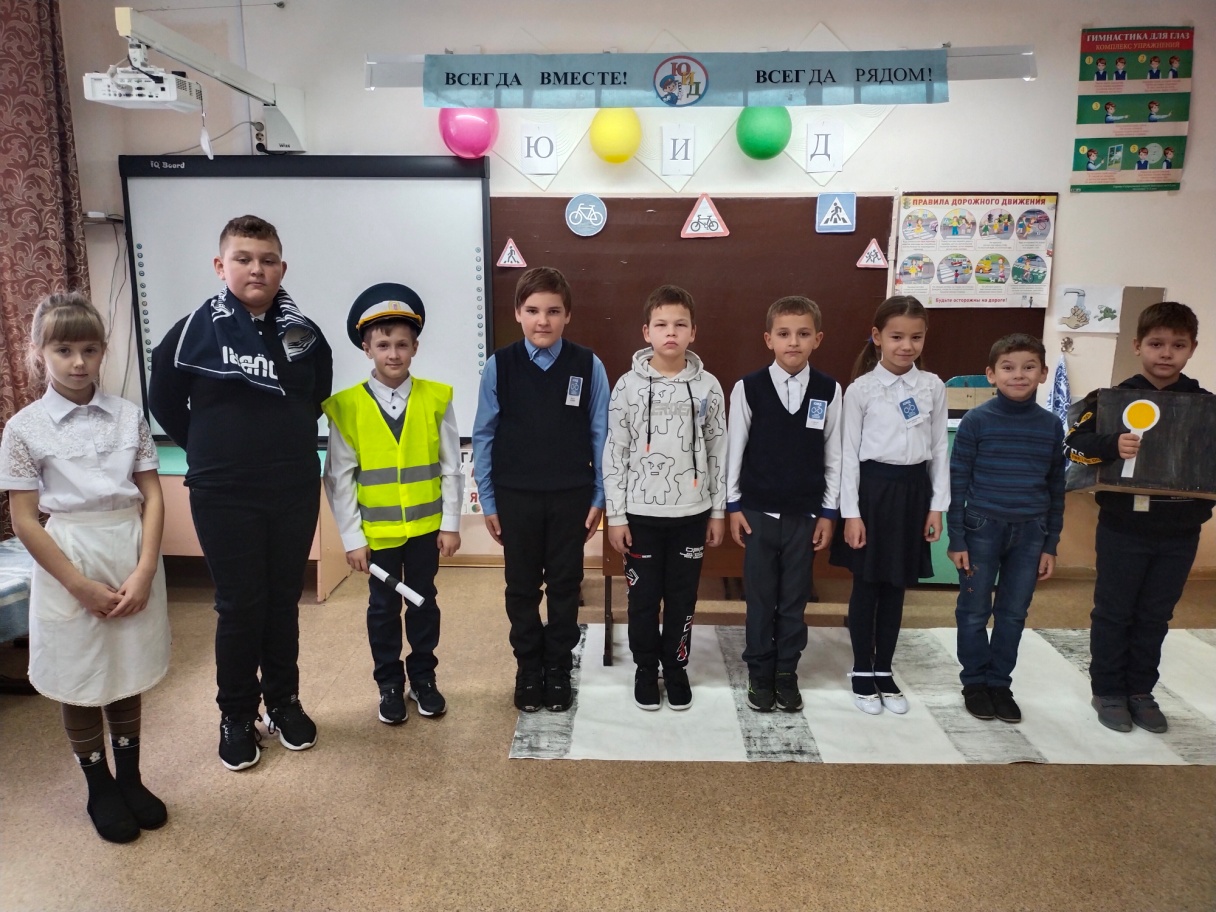       С 24 октября по 3 ноября 2022 года отряд ЮИД «Дорожные знаки» вели активную подготовку к окружному  этапу  областного конкурса-фестиваля ЮИД «Скажем авариям нет! Службе пропаганды 90 лет!» В конкурсе принимала участие команда начальных классов из 9 человек. Их выступление (видео) посвящено деятельности юных инспекторов движения в условиях современности, а также взаимодействию отрядов ЮИД с родителями и Госавтоинспекцией.      Участникам агитационной работы   желаем творческих побед,  безопасных  улиц и  дорог!